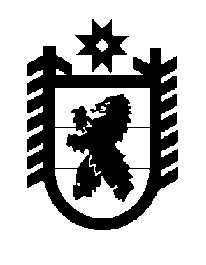 Российская Федерация Республика Карелия    ПРАВИТЕЛЬСТВО РЕСПУБЛИКИ КАРЕЛИЯПОСТАНОВЛЕНИЕот  10 января 2017 года № 4-Пг. Петрозаводск О распределении на 2017 год субсидий бюджетам 
муниципальных образований на подготовку
к проведению Дня Республики КарелияВ соответствии со статьей 9 Закона Республики Карелия от 21 декабря 2016 года № 2083-ЗРК «О бюджете Республики Карелия на 2017 год и на плановый период 2018 и 2019 годов», постановлением Правительства Республики Карелия от 13 мая 2014 года № 135-П «Об утверждении Положения о ежегодном конкурсе среди муниципальных районов и городских округов в Республике Карелия на право проведения праздничных мероприятий, посвященных Дню Республики Карелия» Правительство Республики Карелия п о с т а н о в л я е т:Установить распределение на 2017 год субсидий бюджетам муниципальных образований на подготовку к проведению Дня Республики Карелия согласно приложению. ГлаваРеспублики Карелия                                                                 А.П. ХудилайненПриложениек постановлению ПравительстваРеспублики Карелия от 10 января 2017 года № 4-ПРаспределениена 2017 год субсидий бюджетам муниципальных образований 
на подготовку к проведению Дня Республики Карелия(тыс. рублей)_______________Муниципальное образованиеСуммаОлонецкий муниципальный район25 000,0Всего25 000,0